Agenda – South East regional fostering network  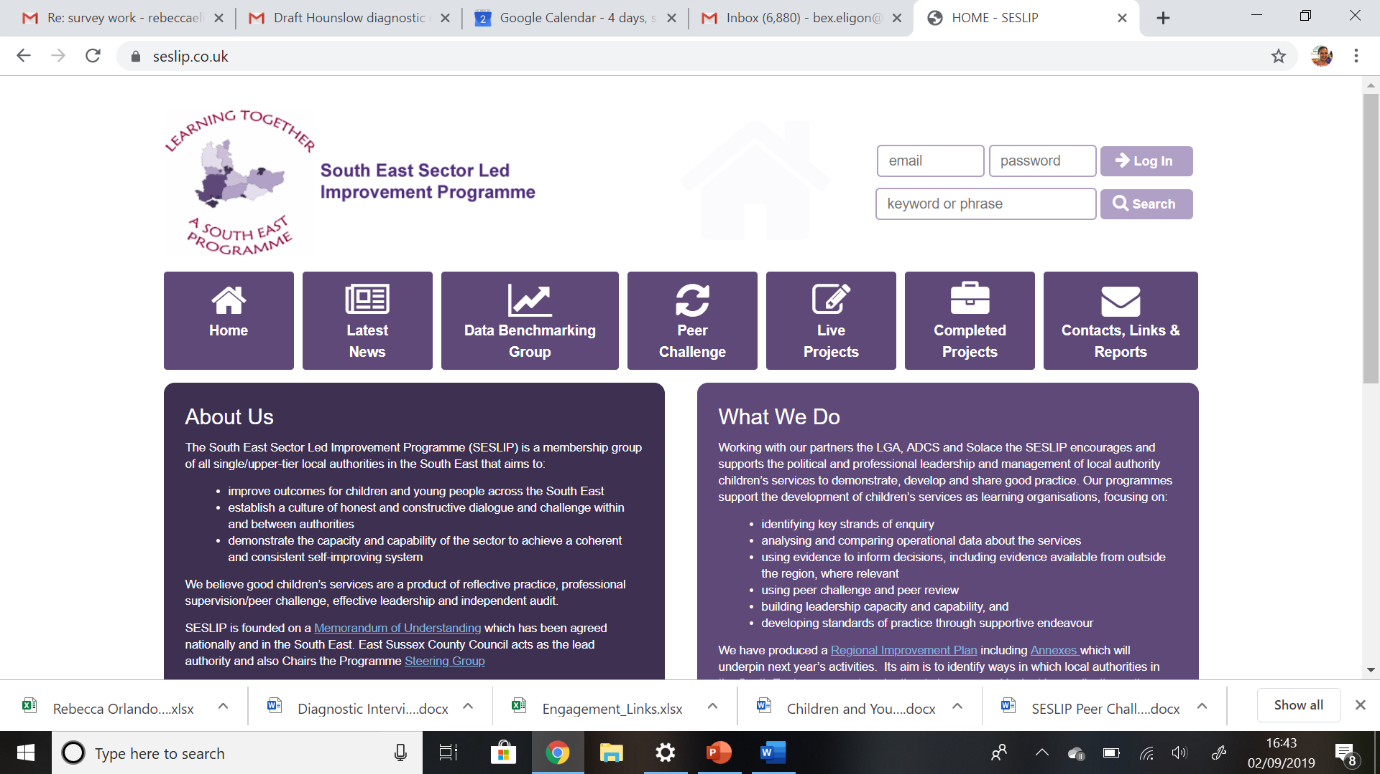 Chair incoming: Sarah Daly DCS Portsmouth Attendees: Attendees: Adrian Sewell (East Sussex); Anisha Reed (Wokingham); Jackie Clark (Portsmouth); Liz Shields (Bucks); Catherine Tilzey (West Sussex),  Karl Davis (West Berks); Peter Hodges (Bracknell Forest);  Mark Vening (Kent), Nicola Anthony (Kent), Martin Smith (Southampton), Robert Wayman (Hampshire),  Sarah Smith (Hampshire), Berni Farmer (Isle of Wight), Helen Field (Southampton); Keith Langley ( Harkiran Randhawa (Windsor and Maidenhead/Achieving for Children); John Donnelly (Brighton and Hove); Meeting details: July 13 2022 via MS Teams 10-11.30Items 1 and 2The minutes and actions from the last meeting were agreedItem 3: Mystery shoppingBracknell Forest presented their mystery shopping findings.  Some LAs reflected that the process has been really helpful.  Others (Brighton and Hove, AfC) reflected that it is becoming less helpful over time.  Revisit after we have completed next two rounds or whether we want to continue to have a breakAction: Review after January meeting whether we continue Mystery Shopping.  Group also agreed it would be useful to do mystery shopping of online contact rather than phone as this is where the majority of contact comes from initially. Bucks is due to complete January 2022, possibly they do an online mystery shop?Item 4: Initial recruitment contact best practice frameworkRE presented a summary of the findings from the last 7 waves of mystery shopping. The group agreed this was a useful framework and shared that different LAs have different approaches to resourcing their initial contact with prospective foster carers.  RW reflected that in Hampshire they have a recruitment team and assessment team to focus on this. BF said in IOW they have a mix of qualified SW and fostering practitioners responding to duty line.  Action:   KL (West Berks) and JC (Portsmouth) offered to share their recruitment crib sheet.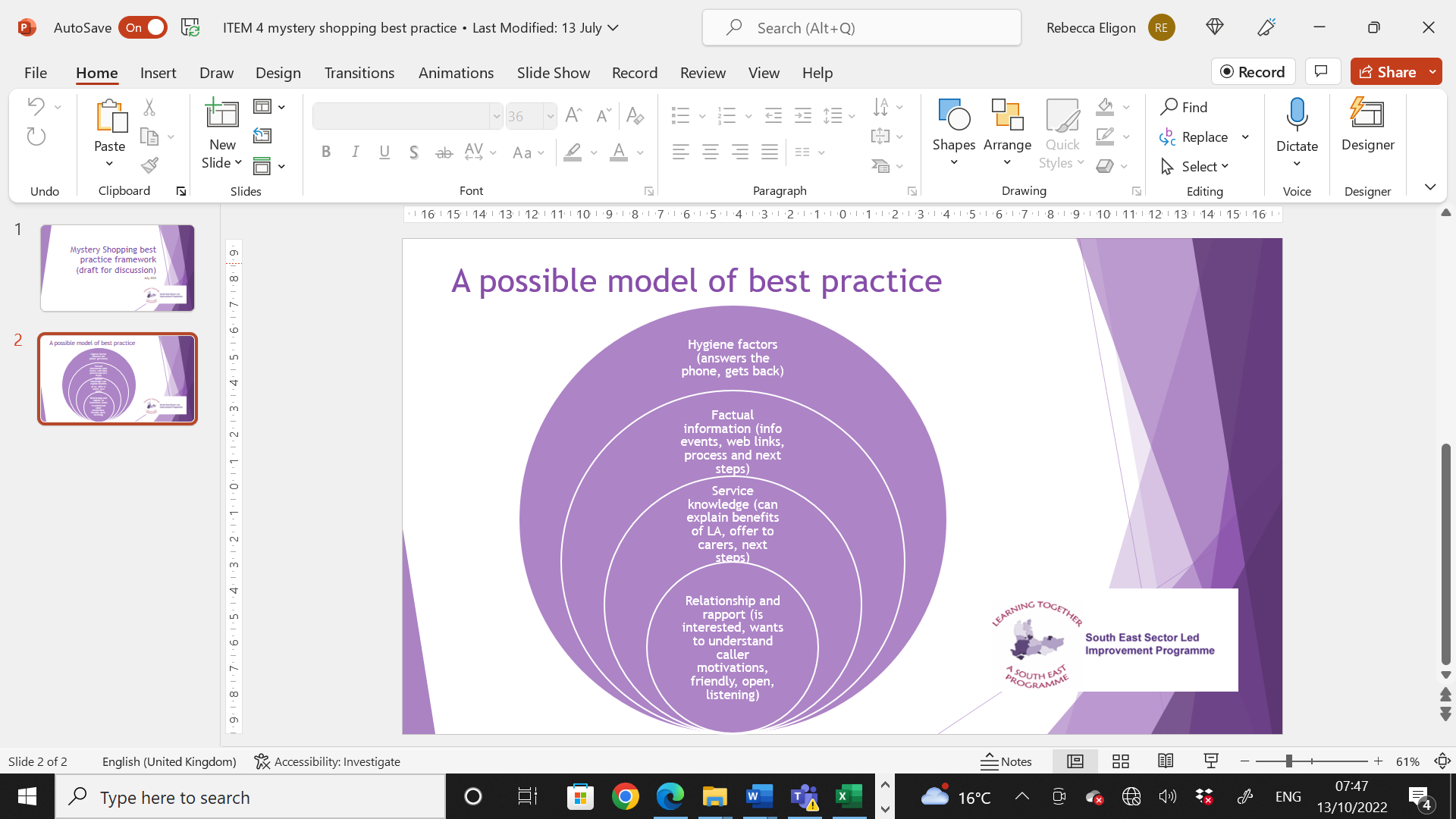 Item 5: Practice sharing KentKent shared their journey to Outstanding, and focused their presentation on their approach to recruitment using online and digital (including use of google ads) to develop a unique ‘Foster for Kent’ approach.  LS shared that in Bucks they have fosterweb a closed site for carers. Other LAs reflected they have not been able to be as flexible and creative as they would like due to corporate policies. Action: MV to circulate slidesAction: Milton Keynes to present at October meeting. Remaining LAs are Medway, Surrey and WokinghamItem 6: Mockingbird and Inside OutRE updated on the Mockingbird programme which is progressing well although some LAs have had to stand down, so there is capacity if any other LAs want to explore starting up.  The first LAs in this cohort are due to go live in the autumn (Bucks is first). Inside out is going well for most of the 11 participating LAs, with the exception of two LAs where progress has been more limited.  Inside out is focused on using a small amount of funding creatively with 5 or more families to prevent placement breakdown.  Some LAs have taken a highly bespoke approach, others are offering something consistent to each family.  Some are focusing on kinship carers, whilst others it is fostering or residential.   A learning report will be available for JanuaryAction: Schedule Learning report findings for January meetingItem 7: Mapping survey feedbackAt the April meeting participants said they would like regional mapping work undertaken relating to Staff structureStandard Respite/sleepover offerApproach to back up carersReceptiveness to sharing panel membersStaying putCost of living increasesThere is very useful information, but only the following LAs responded: Milton Keynes, Kent, Bucks, West Berks. Action:  Other LAs to respond to mappingItem 8: Practice issuesCCTV policy:  LS from Bucks was seeking input on whether other LAs have a CCTV policy.  HF said they include this in their safer caring policy.  Action: LS to circulate Bucks CCTV policyUkraine:  LAs reflected that at the moment they have been able to support the needs of Ukraine children; however, there are issues with the timeliness of medicals across the region. Action log: This action log was updated on 13 October 2022. Shaded lines, actions are completeActionResponsibleDate issuedStatus21LS to circulate CCTV policy from BucksLSJuly 2022Complete20MV to circulate Kent slidesMVJuly 2022Complete19KL (West Berks- circulated) and JC (Portsmouth) offered to share their recruitment crib sheet.KL and JCJuly 2022Partial18Bucks to do mystery shop for Jan (poss testing online/email contact), review mystery shopping in JanLSJuly 2022Open17Can we monitor and discuss Ukraine again next meetingDGApril 2022Closed16Chair to escalate issues re: Inside OutDGApril 2022Closed15West Sussex to share retention officer JD JBApril 2022Open14Kent to share practice next timeMVApril 2022Closed13Map management structures and roles, map respite/sleepover offer through surveyREApril 2022Closed12Draft model of excellence for next time based on learning over the last several wavesREApril 2022Closed11Next waves of mystery shopping are Bracknell Forest (July), then Milton Keynes (October) then Bucks (Jan)REApril 2022Closed10RE to contact IoW Milton Keynes and Surrey who have had no reps at the last two meetingsREJan 2022Closed9Terms of reference to be finalised and uploaded to SESLIP website. REJan 2022Closed8JB and MS to share contact details for training delivered on anti-racist practiceJB and MSJan 2022Closed7Discuss at April meeting which of the areas for regional collaboration the group want so take forward first (discuss with new chair)AllJan 2022Closed6LS to share legal advice received in relation to case where unions involved, re: foster carers and employment rights.LSJan 2022Closed5Rebecca to draft Terms of reference and regional priorities for consideration at next meetingREOct 2021Closed4Any LAs interested in forming project team to develop regional recruitment website contact Rebecca. Revisit this action in Jan 2023 pending outcome of Care review and capacity of Las to take forward. AllOct 2021Open3Reading to share practice and mystery shopping at January meetingSJOct 2021Closed2All to contact Alistair Herbert to arrange support with using the fostering projection tool. Fostering projection tool to come back once further work complete. (Agenda for Jan 2023)AllOct 2021Open 1All to publicise regional online SG conferenceAllOct 2021Closed